Publicado en Madrid el 23/01/2024 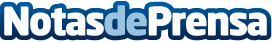 Sorteos a través de los tickets de compra, una estrategia de marketing en alza con La Tienda del RolloLos sorteos a través de tickets de compra son una estrategia de marketing efectiva que muchas empresas utilizan para atraer clientes y fomentar las ventasDatos de contacto:La Tienda del RolloLa Tienda del Rollo681055401Nota de prensa publicada en: https://www.notasdeprensa.es/sorteos-a-traves-de-los-tickets-de-compra-una Categorias: Nacional Finanzas Marketing Madrid Consumo http://www.notasdeprensa.es